SCENARIUSZ AKTYWNOŚCI DLA DZIECI ZE SPECJALNYMI POTRZEBAMI EDUKACYJNYMITemat : Zwierzęta tu i tam.Opracowanie: Magdalena Wesołowska. Cel ogólny:- rozwijanie percepcji słuchowejCele szczegółowe:- kształtowanie siły i wysokości głosu;- doskonalenie koncentracji słuchowej,- wydłużanie fazy wydechu;- usprawnianie pamięci słuchowej;- rozwijanie koordynacji wzrokowo-słuchowo-ruchowej.Metody:- oglądowa;- praktycznego działania;- słowna;Forma pracy:- indywidualna;Środki dydaktyczne:Ulubiona maskotka dziecka, słomki, kolorowanka papugi, farby plakatowe (lub inne farby wodne), biała kartka, kredki.Przebieg aktywności:Ćwiczenia oddechowe z ulubioną maskotką – trzymając maskotkę w rękach dziecko unosi ręce do góry wykonując wdech, opuszczając ręce wykonuje wydech.„Kolorowa papuga” – na konturach papugi  rodzic umieszcza rozwodnioną farbę,    a dziecko dmuchając przez słomkę rozprowadza farbę po kartce.Bajka „W ZOO” – rodzic czyta tekst, a dziecko wykonuje polecenia napisane pogrubioną czcionką.„W ZOO”Grażyna WasilewiczAle w zoo jest wesoło.Słoń wyciąga trąbę w górę, Wysuwamy język w kierunku nosa.kręci nią, jak grubym sznurem. Oblizujemy wargi, szeroko otwarte usta.Lew otworzył wielką paszczę, Szeroko otwieramy buzię.foka śmiesznie w łapki klaszcze, Kląskamy językiem.małpa po gałęziach fika, Dotykamy czubkiem języka ostatnich zębów na górze i na dole.stado kuców raźno bryka. Dotykamy kolejno zębów górnych i dolnych.Żmija się po pisaku wije, Wyciągamy długi, cienki język we wszystkie strony.a żyrafa pręży szyję,bo chce dostać gałąź z góry. Dotykamy językiem dziąseł za górnymi siekaczami, mając szeroko otwarte usta.Tygrys ostrzy swe pazury, Przeciskamy między zębami zbliżonymi do siebie górnymi i   dolnymi siekaczami grzbiet języka, drapiemy go zębami.a krokodyl paszcza kłapie, Otwieramy i zamykamy wysunięte wargi.niedźwiedź w wodzie ryby łapie. Wysuwamy rozszerzone na końcach wargi – „rybka”.Wielbłąd chwali się swym garbem, Unosimy grzbiet języka, a czubek przyciskamy do dolnych zębów – „koci grzbiet”.swoim bardzo dużym skarbem.i przeżuwa w buzi trawę. Naśladujemy ruchy żucia, usta zamknięte.Czas już kończyć tę zabawę,bo podziwiam te zwierzętachyba godzin pięć czy sześć. Gwiżdżemy z podziwem.Koniec. Wracam już do domu, Dotykamy czubkiem języka różnych miejsc na podniebieniu.bo chce mi się pić i jeść     Naśladujemy połykanie.Zabawa słuchowa „Dokończ, by utworzyć rytm” – dziecko odgaduje brakujące rymy. Poleciała biedronka
wysoko do .........        (słonka)Nalała Ola mleczka
do białego .........         (spodeczka)Stojąc na podłodze
skoczył na jednej .......    (nodze)Kiedy skończy się bajeczka,
wskoczysz szybko do .........   (łóżeczka)Zmienne ciągle miał humory:
raz chciał ogórki, a raz .........   (pomidory)Róże, stokrotki i bratki
to moje ulubione ..........    (kwiatki)Co ta mała muszka
szepnęła ci do .......... ?   (uszka) Bajka logopedyczna  „Trudny rachunek”Szły raz drogą trzy kaczuszki,
Grzecznie, że aż miło:
Pierwsza biała, druga czarna,
A trzeciej nie było.
Na spotkanie tym kaczuszkom
Dwie znajome wyszły:
Pierwsza z krzaków, druga z sieni,
trzecia prosto z Wisły.Rodzic pyta dziecko:- Kto szedł dróżką?- Ile kaczuszek szło dróżką?- Ile kaczek wyszło na spotkanie?	7.   Na zakończenie rodzic prosi dziecko, aby  narysowało rysunek do wiersza               o kaczuszkach.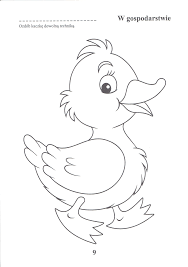 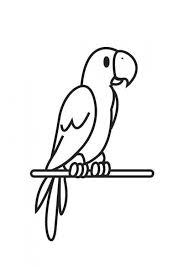 